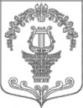 ПОВЕСТКА ДНЯзаседания совета депутатов МО Таицкое городское поселениечетвертого созыва              17-00 – 17-05-открытие заседания, утверждение повестки дня  и регламента заседанияПовестка дня:Об исполнении бюджета муниципального образования Таицкое городское поселение за 2022 годДокладчик: Свенцицкая Нина Васильевна – начальник отдела учета и отчетности, муниципального заказа администрации Таицкого городского поселенияОб утверждении проекта Устава МО Таицкое  городское поселение Гатчинского района Ленинградской области и назначении публичных слушанийДокладчик: Фоменко Дмитрий Иванович – главный специалист администрации Таицкого городского поселенияОб утверждении Перечня должностей муниципальной службы в муниципальном образовании Таицкое городское поселение и Квалификационных требований для замещения должностей муниципальной службы в муниципальном образовании Таицкое городское поселение Гатчинского муниципального района Ленинградской областиОб утверждении номенклатуры дел совета депутатов муниципального образования Таицкое городское поселение Гатчинского муниципального района Ленинградской области  на 2023 годДокладчик: Кудрявцева Ольга Владимировна – ведущий специалист администрации Таицкого городского поселения20  апреля 2023 г.        17:00Администрация Таицкого городского поселения